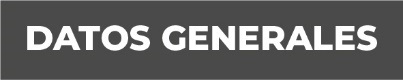 Nombre Rita Adriana Licea CadenaGrado de Escolaridad LicenciaturaCédula Profesional (Licenciatura) 2676341Teléfono de Oficina 228-8-19-22-70. Ext. 212Correo Electrónico:  rlicea@fiscaliaveracruz.gob.mxFormación Académica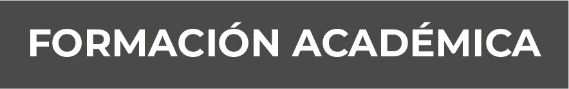 1992-1997Licenciatura en la carrera de Química Farmacéutica BiólogaUniversidad VeracruzanaJalapa, Ver.2004Master en Genética y Antropología Forense (en línea)Universidad de GranadaJalapa, Ver.2017-2019Maestría en Derecho Constitucional PenalCentro Veracruzano de Investigación y posgrado (sin cédula)Jalapa, Ver.Trayectoria Profesional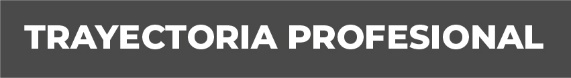 2001-2002Química Analista en STREGER, Laboratorio farmacéuticoJalapa, Ver2002-2003Docente en la Facultad de Bioanálisis de la Universidad VeracruzanaJalapa, Ver.2002-2003Docente asignado en la Facultad de Biología de la Universidad VeracruzanaJalapa, Ver. Conocimiento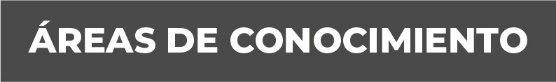 Biología Molecular, Genética, Bioestadística, Derecho Penal, Control de calidad, Criminalística, Medicina forense, Antropología Forense.